INFORMATION PACK

Bright Futures Educational TrustBright Futures Educational Trust (The Trust) is a multi-academy trust set up in 2011.  The Trust is made up of a richly diverse group of schools in Greater Manchester and Blackpool. We are passionate about working together within and beyond the Trust to achieve our aspirational vision: the best for everyone, the best from everyone. We are an organisation that is underpinned by values of: community, integrity and passion. In everything we do, we remember that we are accountable to the children, families and communities that we serve.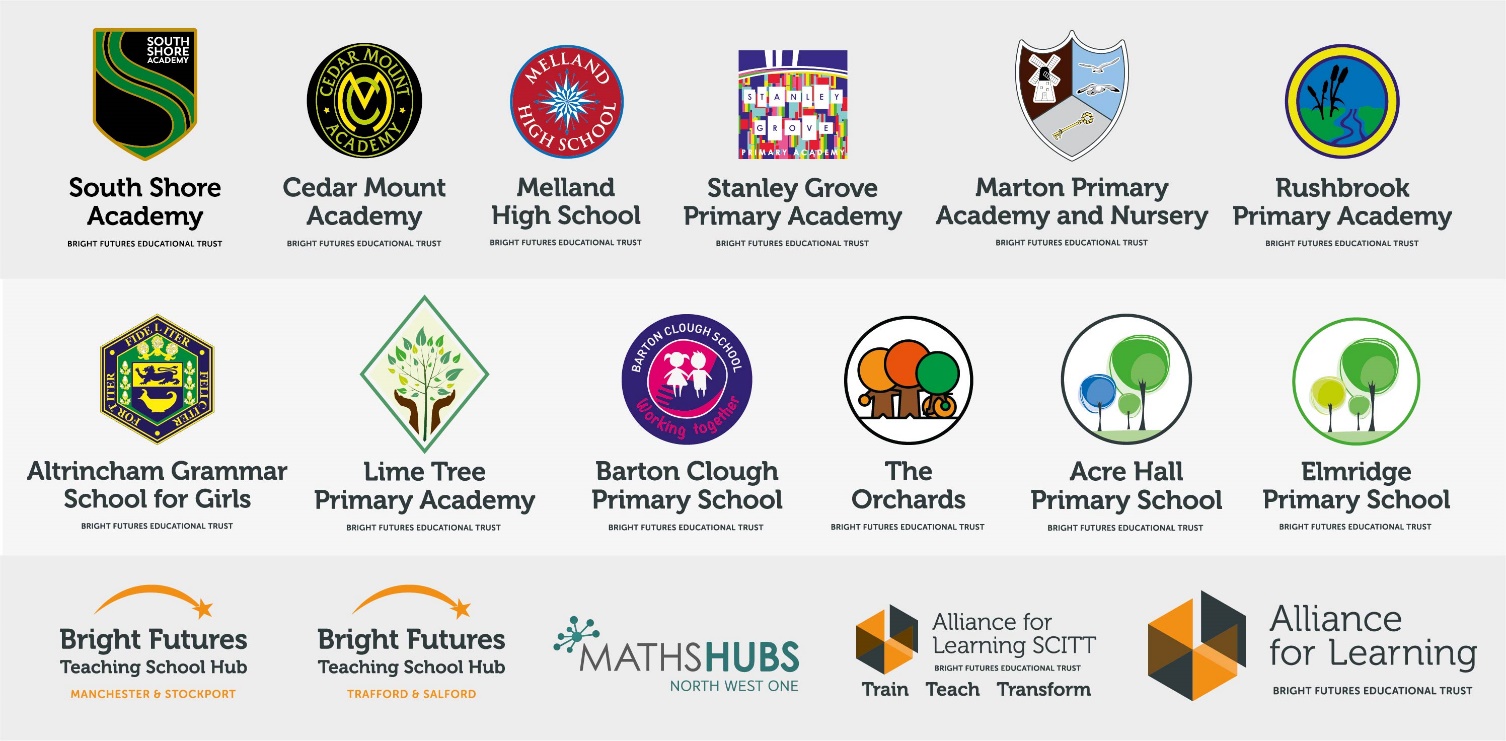 Our schools have their own identities and form one organisation and one employer, Bright Futures Educational Trust.  Bright Futures’ Board of Trustees maintains strategic oversight of the Trust and delegates some of its responsibilities to the Executive Team, Principals and local governing bodies.  We place a high value on integrity and probity and take seriously our accountabilities for making the best use of public money. How decisions are made is described in our delegation framework.  You can find out more about the Trustees and the Executive Team on our website: http://bfet.co.uk/about-us/.The central team, comprises the Executive Team: John Stephens, CEO; Edward Vitalis, Chief Operating Officer; Gary Handforth, Director of Education; Lisa Fathers, Director of Teaching School and Partnerships and Lynette Beckett, Director of HR & Strategy.  The focus of these roles is to work with schools, providing high quality and timely guidance, leadership, challenge and support.  In addition to the executive team, we have central operations for finance, HR, educational psychology and Digital Technologies.  Please see our website brochure which explains our central operations:  Working together for a Bright Future.
Bright Futures Development Network is another important outward facing component of our organisation. Underneath this umbrella we have 5 network hubs.  ‘The Alliance for Learning’ (AFL) which provides school improvement services and CPD to over 700 schools (http://allianceforlearning.co.uk/); a North West Maths’ hub providing mathematics training and coaching to 500 schools: a SCITT (School Centered Initial Teacher Training) which is the largest in the North West.  After significant national reforms to the teaching school policy, Bright Futures was designated with two new large-scale Teaching School Hubs in 2021. The areas we serve are Manchester, Stockport, Salford and Trafford. Collaboration and strong relationships form one of the ‘commitments’ in our Strategy and all components of the Bright Futures’ family work closely together.  Our Strategy was developed collaboratively and can be found on our website: Our Strategy.Rushbrook Primary AcademyI am proud to welcome you to Rushbrook Academy, the ‘Rushbrook Family’ as we are known. Our school is a happy school. We have a vibrant, friendly and welcoming environment with a diverse group of pupils and staff. The behaviour of our pupils is very important and we place great importance on aiming for, and achieving high standards in everything that we do.We have a Nursery for 40 children aged 3-4 years old and we have a three-form intake from Reception upwards. We have a free breakfast club each day for all our pupils and many after school enrichment clubs. Developing a lifelong love of learning is at the heart of all we do at Rushbrook. We believe that all pupils are entitled to a curriculum which is exciting and engaging. Children are supported in developing their skills across a broad range of subjects. There are also many opportunities for enrichment of the curriculum, including after school clubs and educational visits.Our vision at Rushbrook is to support every child in their quest to become the best they can be, through engaging them in our rich learning environment and caring for them with genuine affection. We foster a passion for learning and exploration that will last the children a lifetime, and instil in them moral values which respect the environment as well as people and their cultures. Our children leave us with excellent skills of independence, an ability to engage in meaningful play, and knowledge that they are capable and valuable members of the community.I have been a senior leader in primary schools in Manchester for many years and I value our local community. Since joining Rushbrook in September 2019 I have worked closely with the staff and governing body to identify the changes that we need to make, the areas that we need to improve, and establish what our pupils and parents value at the school. We have made significant improvements to making the classrooms engaging, developing our enrichment clubs and working closer with parents. I am excited to be on the journey of improvement at Rushbrook Academy and our ambition is that the school improves greatly over time, results increase year on year, children enjoy their time with us and achieve the very best that they can in all aspects of their learning.Rushbrook Academy is proud to be part of the Bright Futures Educational Trust. Being part of the Trust provides a wide range of opportunities and gives pupils direct access to our partner high school, Cedar Mount.I welcome you to come and visit the school to see what we have to offer, see our environment and meet some of our staff.Matt CarrollPrincipalWhy work for us?We offer a great opportunity to join an organisation which really lives its values.  Our working environment is very inclusive and whilst you can expect to be challenged in your role, you will be supported through professional learning, treated fairly and with dignity and respect.  Please see the Equality, diversity and inclusion statement on our website: http://bfet.co.uk/vacancies/.How to ApplyWe can only accept completed application forms, rather than CVs. This is because the regulatory guidelines of Keeping Children Safe in Education, require us to check various details of job applicants and an identical application format for each candidate enables us to do this. 
Application forms and criminal disclosure forms will need to be completed by 12 noon on Wednesday 16th June 2021 using this Bright Futures' Application Form - Rushbrook Primary Academy (jotform.com)Shortlisting will take place on the same day.  Applicant who are not contacted may assume that they have not been successful but are thanked for their interest.  Unfortunately we are unable to provide feedback to unsuccessful applicants who are not called for interview.The selection process will possibly be conducted virtually, so candidates will need access to a device with a camera and a microphone to participate.  Flexible working will be considered, please ask at interviewKeeping Children Safe in EducationBright Futures Educational Trust is committed to safeguarding and promoting the welfare of children and young people and we expect all staff and volunteers to share this commitment.  This post is exempt from the Rehabilitation of Offenders Act 1974; pre-employment checks will be carried out and references will be sought for shortlisted candidates and successful candidates will be subject to an enhanced DBS check and other relevant checks with statutory bodies. 
Data PrivacyYou can the details of how we use the personal data that you provide us with in our Job Applicants’ privacy notice on our website: http://bfet.co.uk/wp-content/uploads/2018/07/BFET-Applicant-privacy-notice-002.pdf   Job DescriptionTitle:					Primary Teacher (Fixed Term Contract)Grade:	Teachers Scale (Main Scale)Reporting to:				Principal					Assistant Principals and Department LeadersMain Contacts:				Principal					Assistant Principals					Phase Lead				Class TeachersChildrenParentsOther ProfessionalsMain Purposes of the Post:		To be responsible for the education and welfare of the children in your class and be mindful of welfare of other children in Rushbrook Primary School	Main Tasks:The post requires you to teach pupils in the KS1/2 Primary age range.  The duties that you are required to perform are those that are consistent with your conditions of service and this job description (School Teachers’ Pay and Conditions).The performance of your duties will include:Raising the attainment of underachieving children, enabling them to meet the national average standards of attainment.Differentiating to meet the needs of all pupils in the class and accelerating the progress of all groups of pupils.Delivering the school’s broad and balanced curriculum, including the National Curriculum, in line with the school’s agreed policies and schemes of work.Providing a motivating and purposeful learning environmentDemonstrating effective classroom organisation using appropriate teaching and learning strategies with the evidence of group, individual and collaborative work.Ensuring high standards of behaviour in line with the school’s clear expectations and policies, both in the classroom and around the school.An in depth understanding of Assessment for Learning.Following the school’s policies and practice on Assessment, Recording and Reporting, ensuring continuity and progression.Developing the emotional skills of all children and creating and maintaining an emotionally literate and inclusive classroom.Maintaining and updating classroom resources and using them effectively.Following the school’s policy and practice on long, medium and short term planning.Building and maintaining a rapport with parents and encouraging their role as partners in education.Following the school’s special needs policies and practice.Working with other members of the school’s assessment team to improve assessment for learning across the school.Ensuring high standards of behaviour in line with the school’s clear expectations and policies, both in the classroom and around the school.Liaising and working with support staff and other colleagues in the staff team.Promoting Governing Body and Bright Futures Educational Trusts policies.Participating in staff meetings and staff development training sessions.This job description may be amended following consultation with the teacher.Rushbrook Primary AcademyPerson SpecificationPrimary TeacherListed below are the minimum requirements that are considered necessary for the post.  In your application, please give details of your experience, together with examples of how you have undertaken tasks, which illustrate that you have the relevant experience, abilities, skills, knowledge and commitment for the post. Please state your curricular strengths.Please try to show in your application form whether or not you meet these requirements.Personal Qualities EssentialMust like children and understand their development.Must be committed to inclusive educationMust be committed to high standards of achievementMust have a strong work ethic and high energy levelsPersonal Qualities EssentialMust like children and understand their development.Must be committed to inclusive educationMust be committed to high standards of achievementMust have a strong work ethic and high energy levelsQualification / ExperienceMinimum Essential RequirementsMethod of AssessmentTo be a qualified and experienced teacher with QTS.Application FormHave a proven ability to raise standards of attainment in underachieving pupils.Application Form and InterviewTo have recent diverse and relevant experience – preferably in all age phasesApplication Form To demonstrate an in depth knowledge and understanding of Assessment for Learning.Application Form and InterviewTo demonstrate evidence of personal professional development through recent trainingApplication FormAbilitiesMinimum Essential RequirementsMethod of AssessmentTo raise attainment and reduce underachievement in all children.InterviewTo analyse data and produce plans of action which will raise attainment.Application Form and InterviewTo communicate effectively and clearly, verbally and in writingApplication Form and InterviewTo contribute to the future development of the schoolInterviewThe ability to teach effectively using a variety of teaching and learning styles, ensuring that learning is effective in all children.Application Form and InterviewTo identify, plan, organise and prioritise your own work and those of a team.Application Form & InterviewTo meet deadlinesApplication Form To share information and ideas about ways to improve assessment for learning.InterviewTo work through coaching and monitoring to develop Assessment for Learning skills in all teaching staffApplication Form & InterviewWork Related CircumstancesCommitment to:Inclusion education – educating the whole childRaising standards of attainment and achievementRaising aspiration and expectation in children, other members of staff and parents.Political commitment to education as a human right.The vision for school developmentThe Governing Body and Bright Futures Educational Trusts policies.Accountability and responsibility for own work, meeting deadlines, hard work and sharing of ideas.Work Related CircumstancesCommitment to:Inclusion education – educating the whole childRaising standards of attainment and achievementRaising aspiration and expectation in children, other members of staff and parents.Political commitment to education as a human right.The vision for school developmentThe Governing Body and Bright Futures Educational Trusts policies.Accountability and responsibility for own work, meeting deadlines, hard work and sharing of ideas.